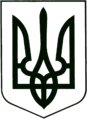 УКРАЇНА
        МОГИЛІВ-ПОДІЛЬСЬКА МІСЬКА РАДА
   ВІННИЦЬКОЇ ОБЛАСТІВИКОНАВЧИЙ КОМІТЕТ РІШЕННЯ №350        Від 25.10.2016р.                                                     м. Могилів – ПодільськийПро затвердження вартості майна (міський пляж за адресою: пров. Глинського, м. Могилів-Подільський, Вінницька обл.)Керуючись ст. ст. 29, 30, 60 Закону України «Про місцеве самоврядування в Україні», відповідно до рішення 8 сесії міської ради 6 скликання від 18.05.2011р. №217 «Про делегування повноважень щодо управління майном комунальної власності територіальної громади міста», з метою впорядкування майна по місцю їх використання та відображення його вартості по бухгалтерському обліку,-	                               виконком міської ради ВИРІШИВ:На підставі висновку про вартість майна звіту про незалежну оцінку об’єкту комунальної власності - міський пляж за адресою: пров. Глинського,      м. Могилів-Подільський, Вінницька обл. затвердити вартість зазначеного      об’єкту в сумі 569 860 грн..Управлінню житлово-комунального господарства міської ради (Бохонець В.П.) прийняти на баланс для утримання та обслуговування у встановленому законом порядку, об’єкт комунальної власності - міський пляж за адресою: пров. Глинського, м. Могилів-Подільський, Вінницька обл. з вартістю 569 860 грн..   3. Контроль за виконанням даного рішення покласти на секретаря міської ради,        в.о. першого заступника міського голови Гоцуляка М.В..Міський голова    							П. Бровко